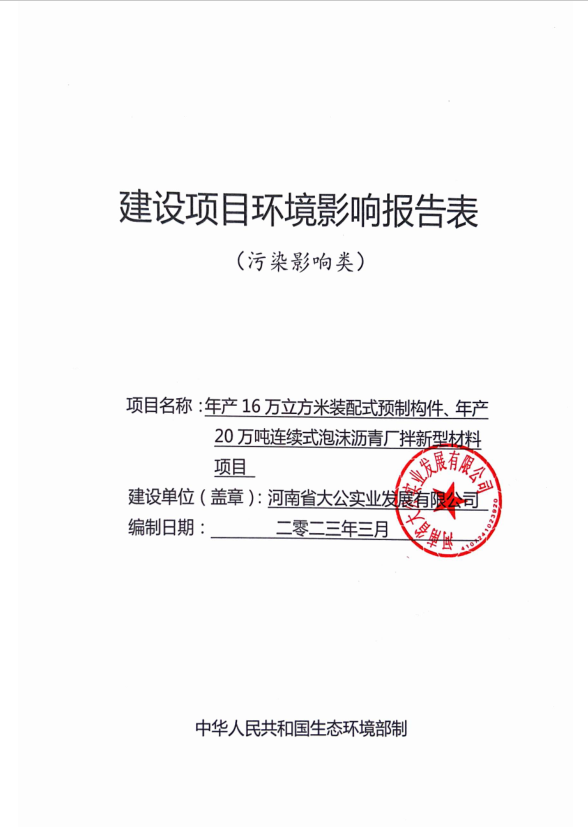 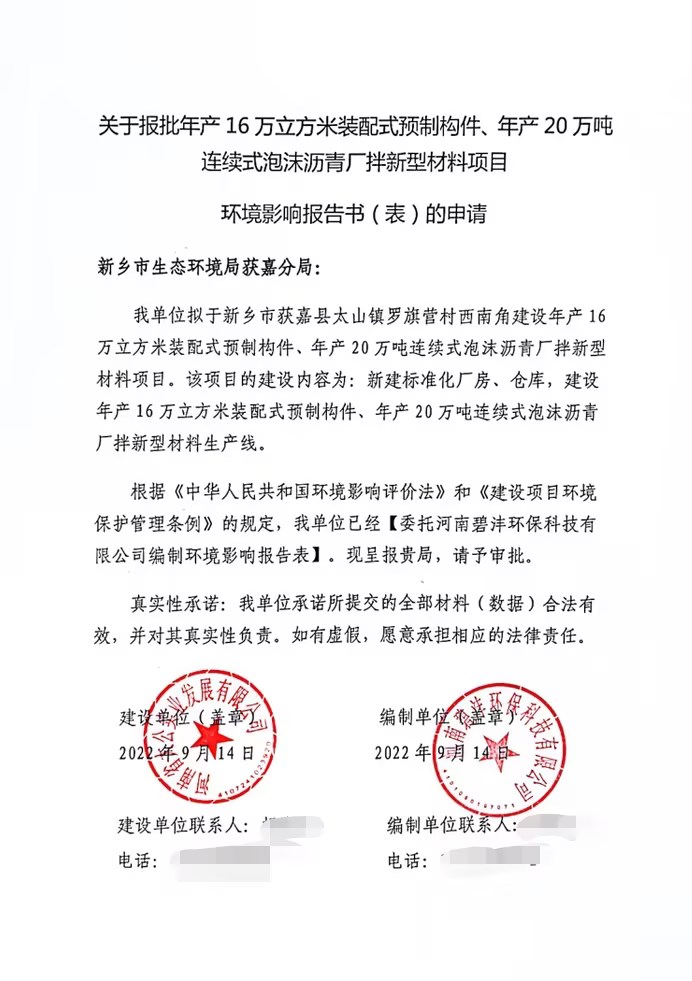 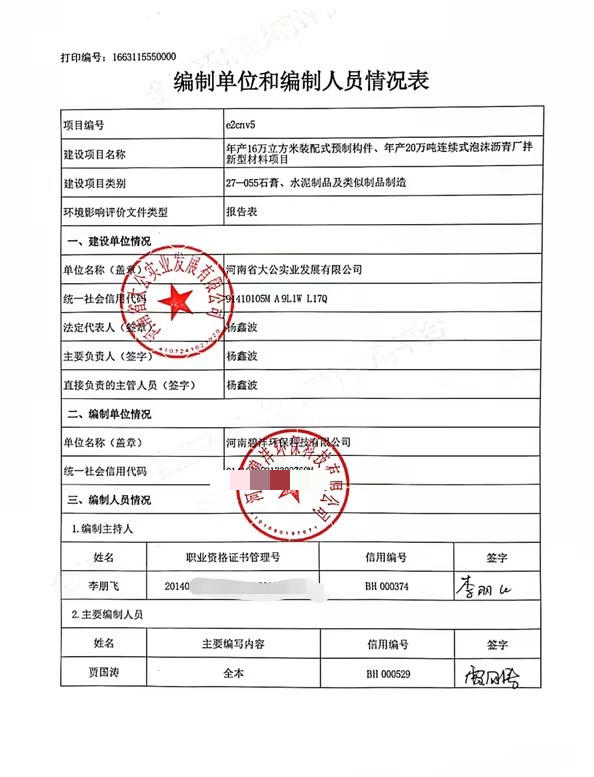 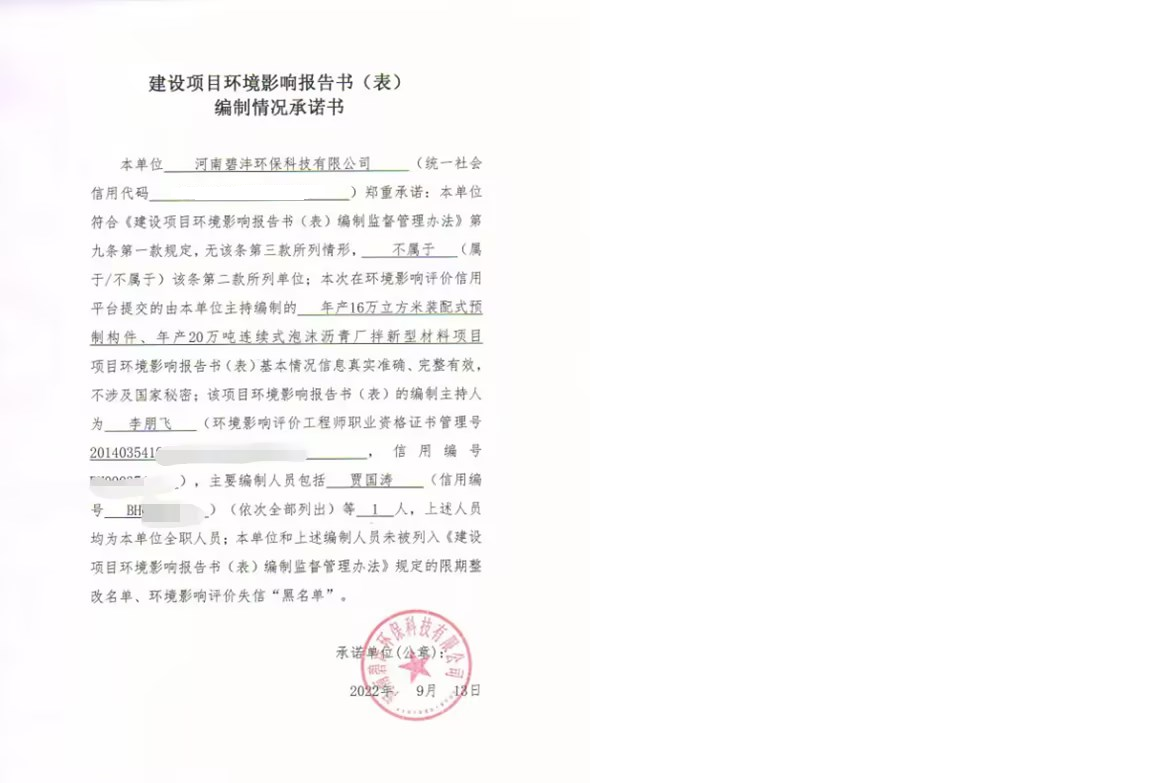 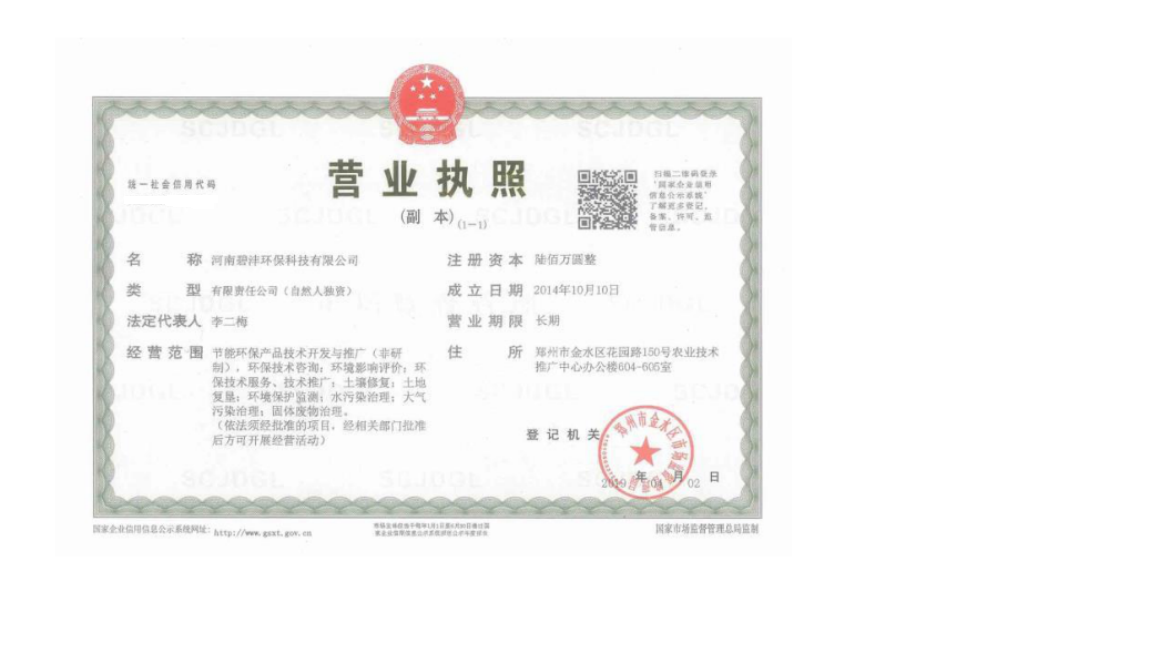 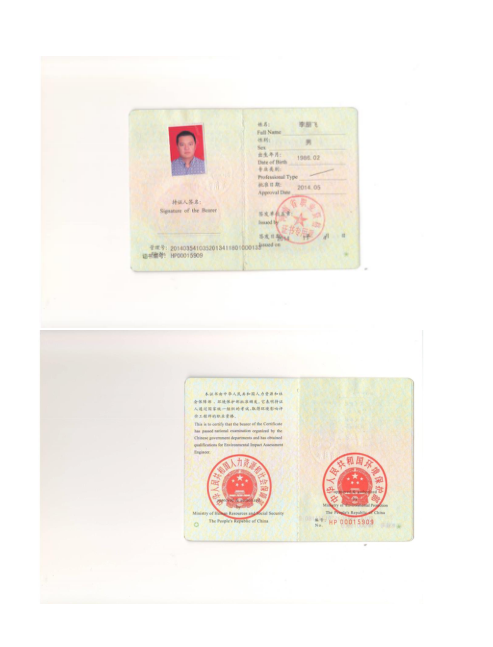 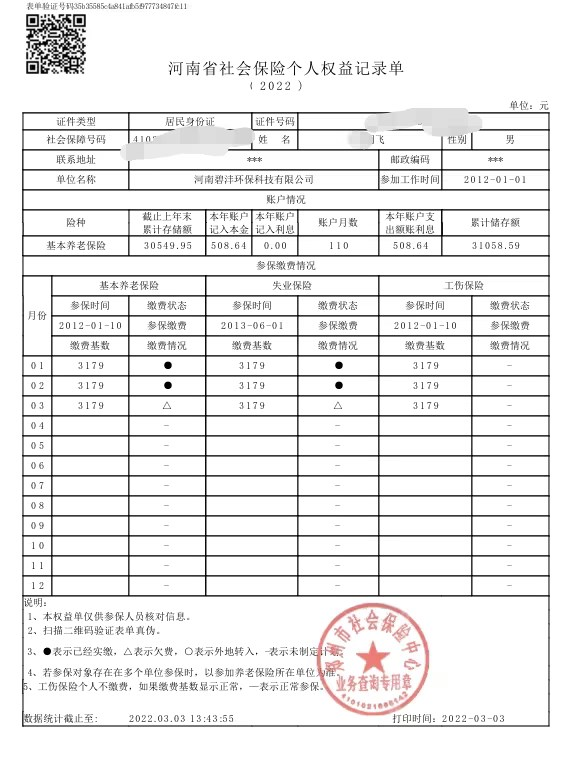 一、建设项目基本情况二、建设项目工程分析三、区域环境质量现状、环境保护目标及评价标准四、主要环境影响和保护措施表15    项目废气污染源源强核算结果及相关参数一览表表16   项目废气自行监测计划一览表表19   项目废水污染源源强核算结果及相关参数一览表五、环境保护措施监督检查清单六、结论建设项目污染物排放量汇总表注：⑥=①+③+④-⑤；⑦=⑥-①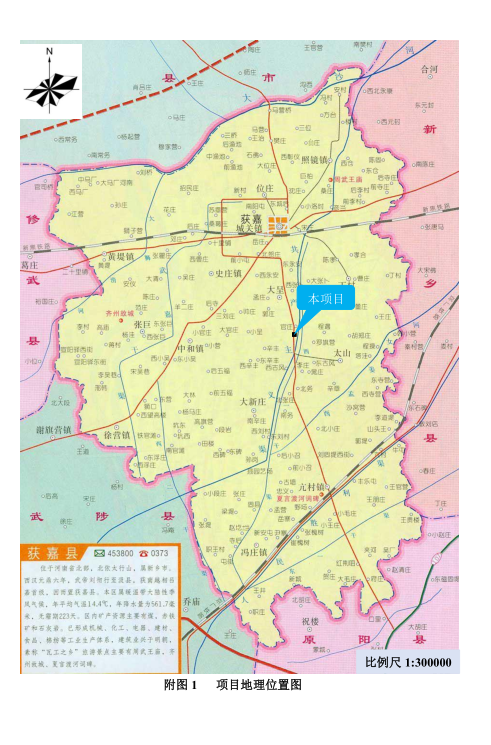 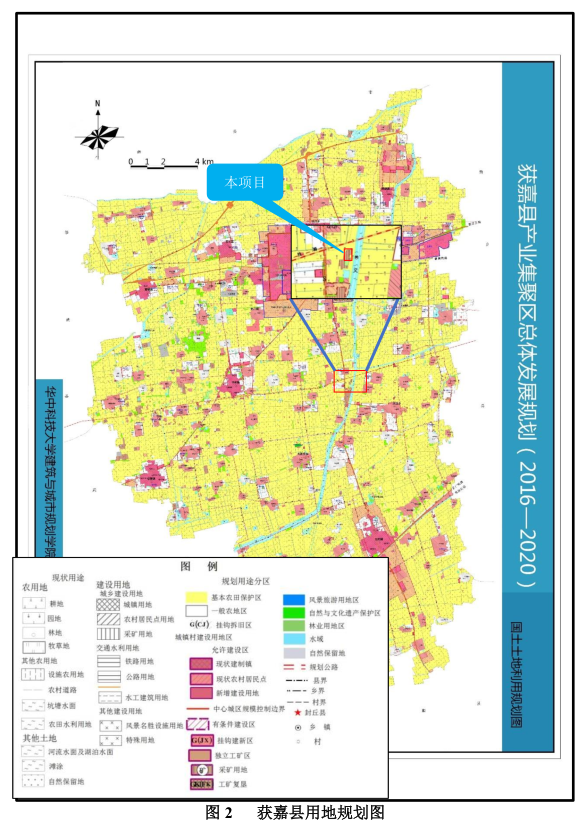 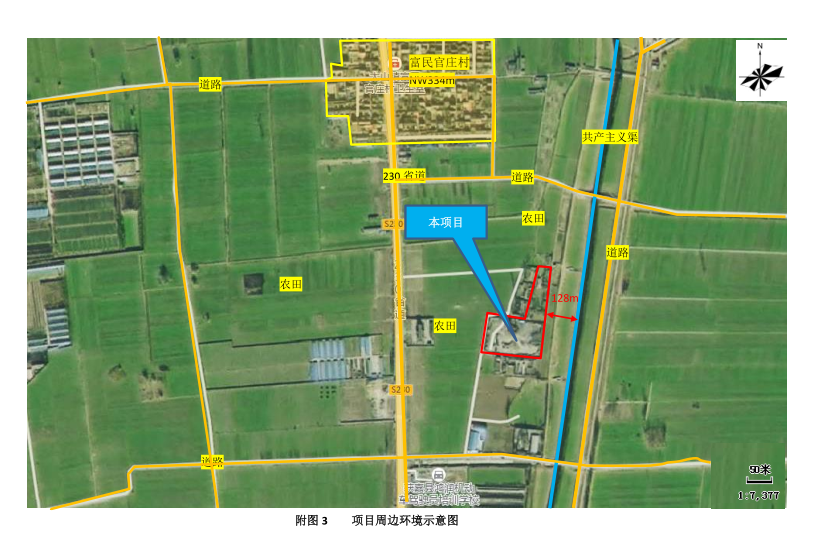 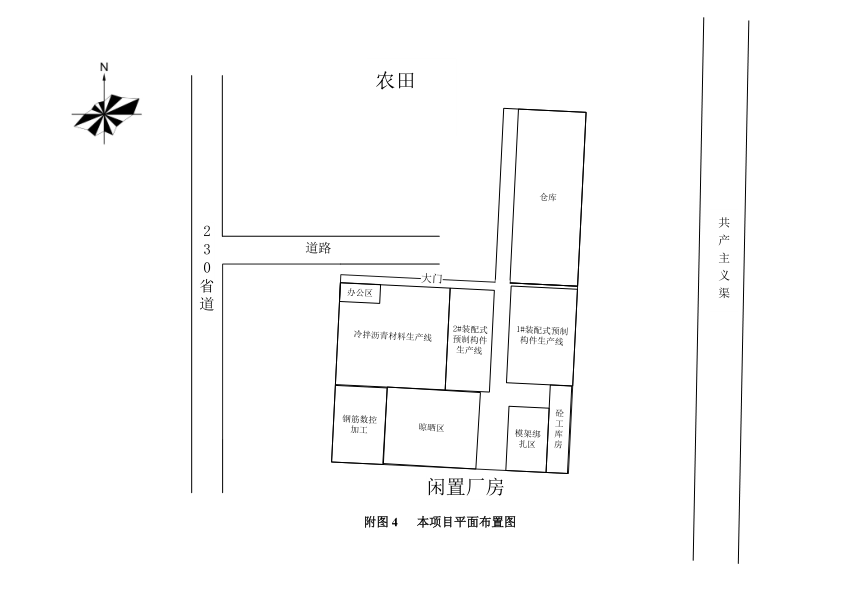 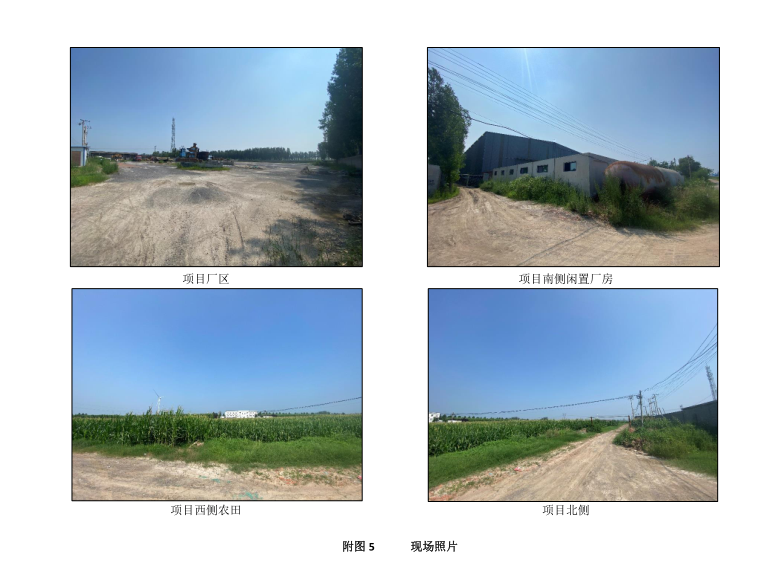 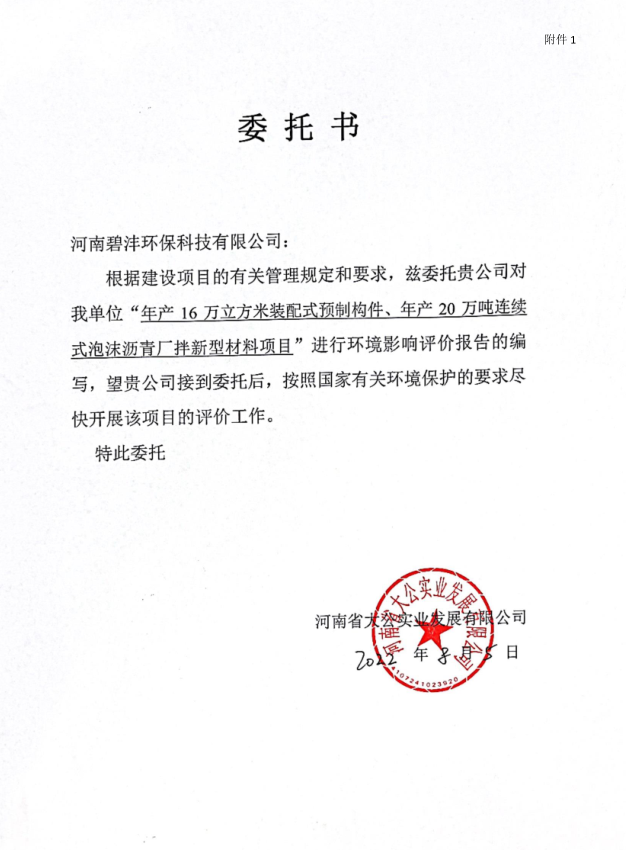 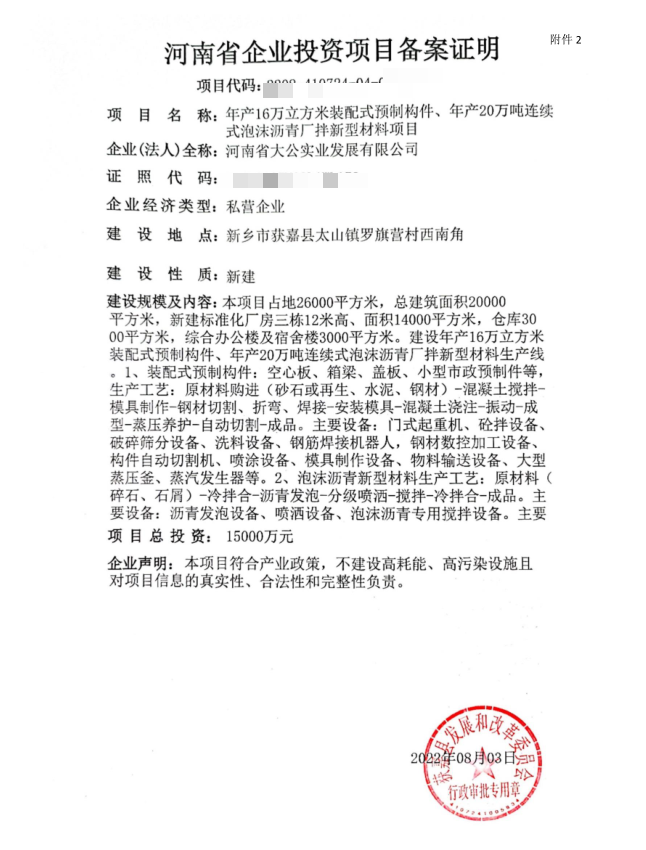 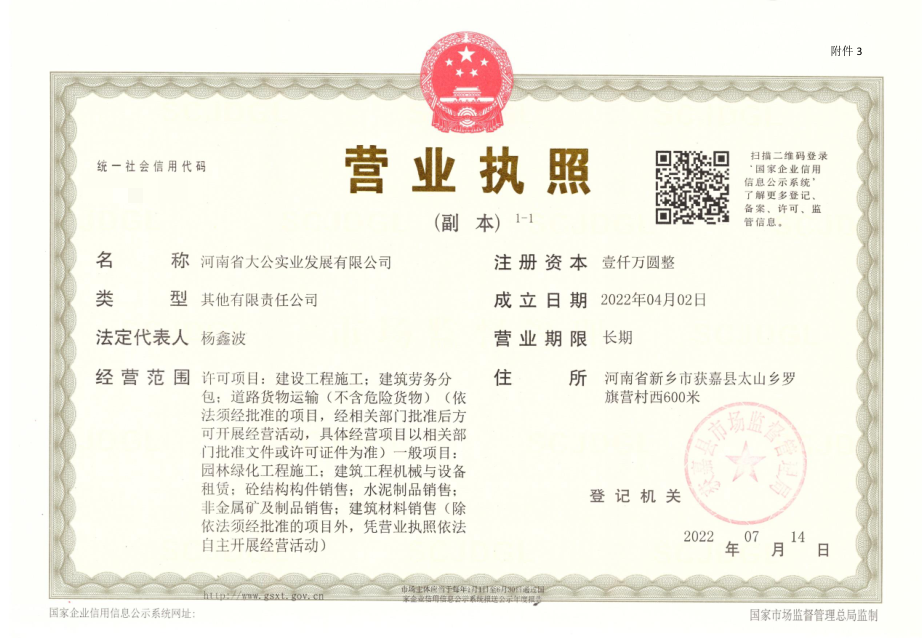 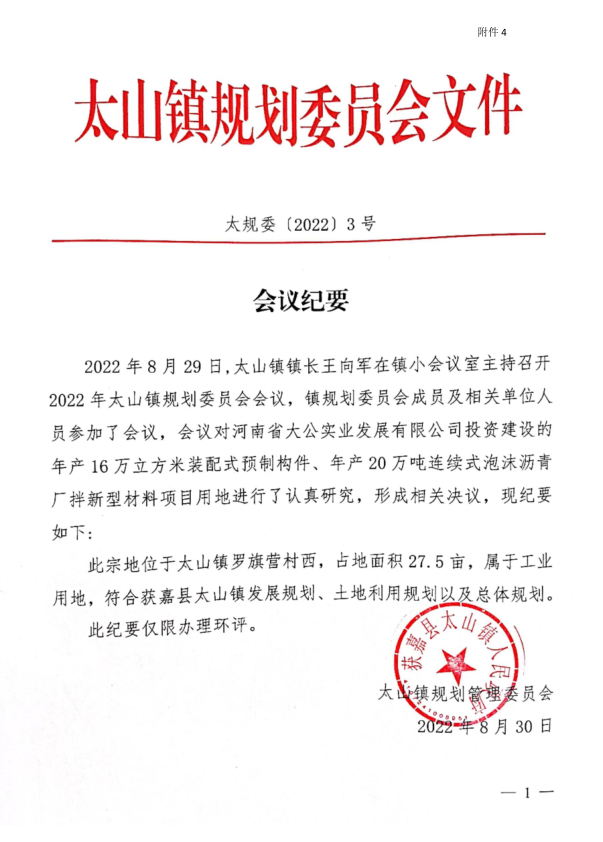 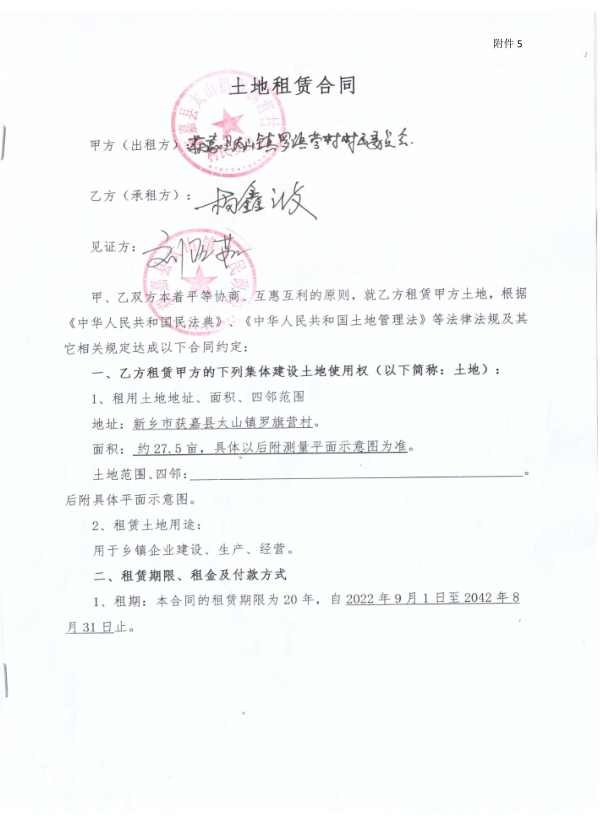 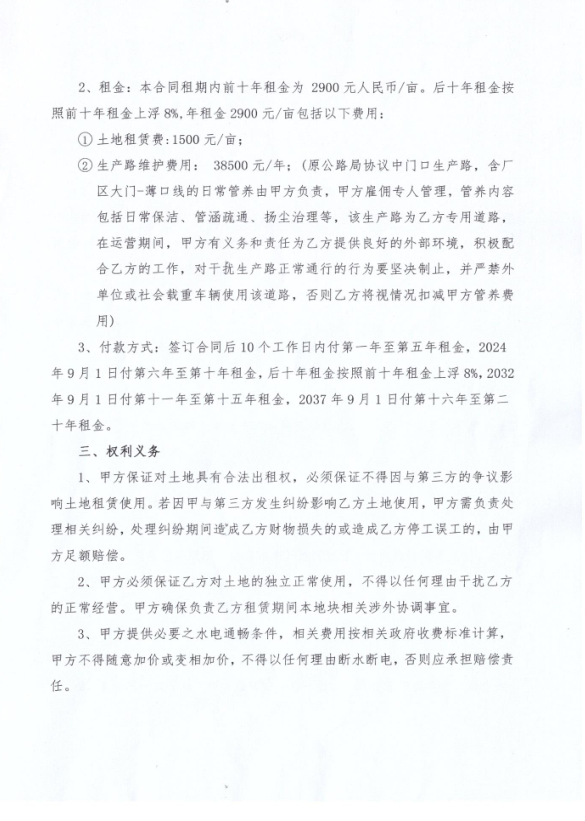 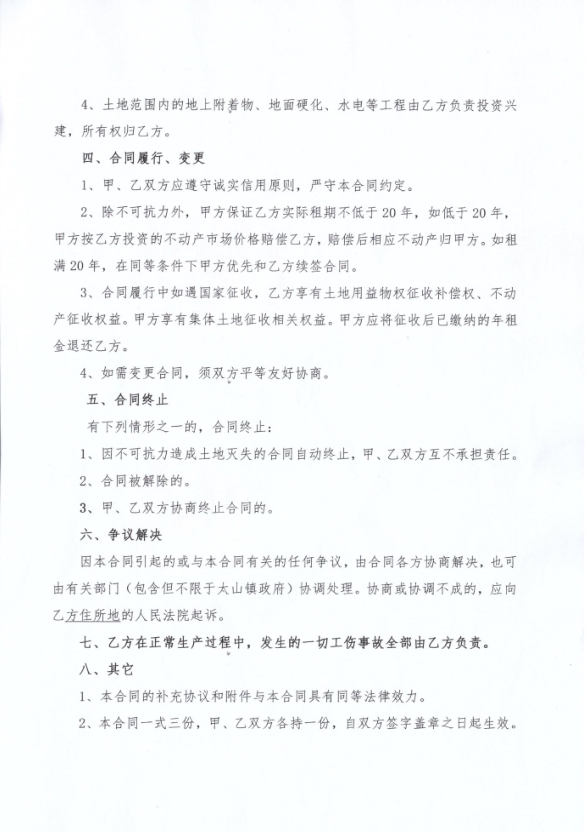 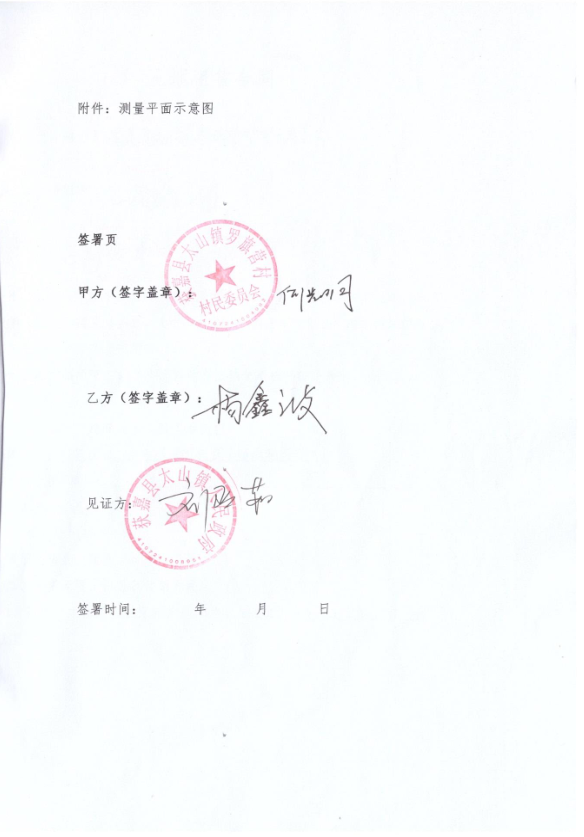 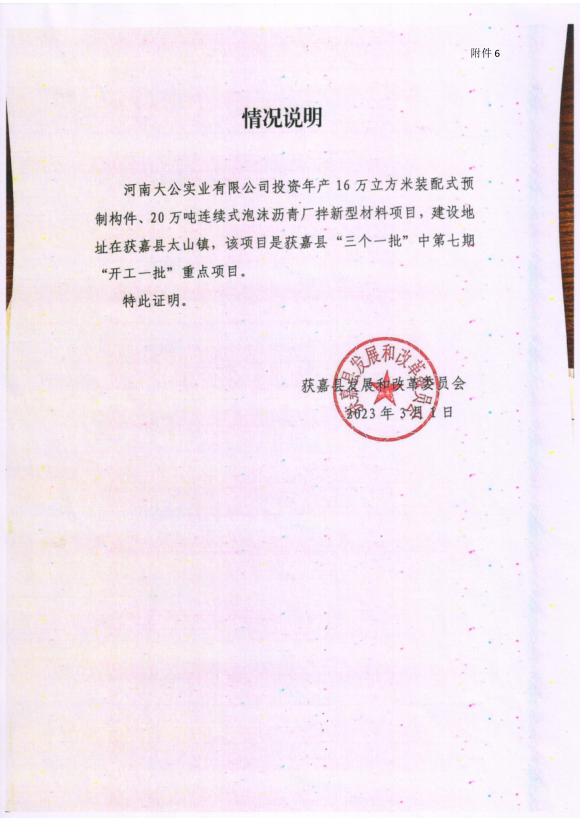 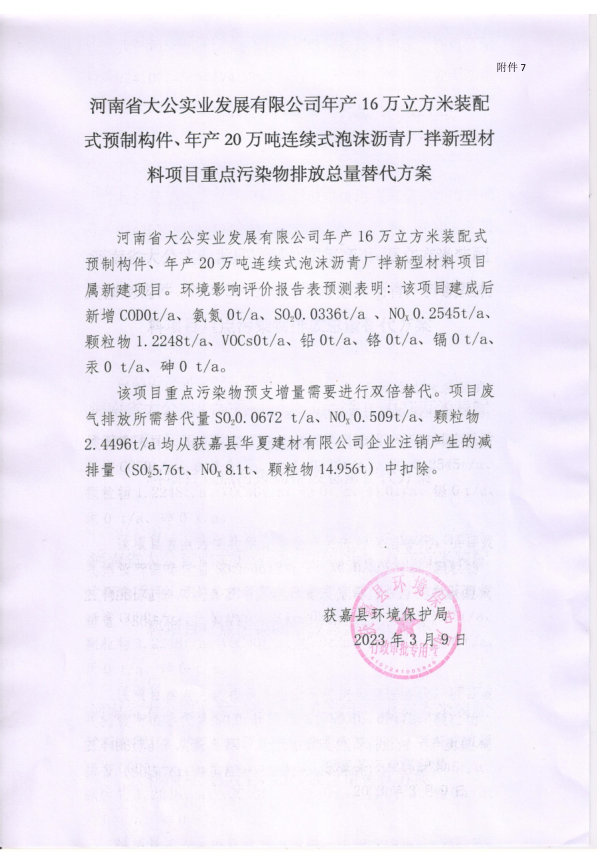 建设项目名称年产16万立方米装配式预制构件、年产20万吨连续式泡沫沥青厂拌新型材料项目年产16万立方米装配式预制构件、年产20万吨连续式泡沫沥青厂拌新型材料项目年产16万立方米装配式预制构件、年产20万吨连续式泡沫沥青厂拌新型材料项目项目代码建设单位联系人***联系方式******建设地点新乡市获嘉县太山镇罗旗营村西南角新乡市获嘉县太山镇罗旗营村西南角新乡市获嘉县太山镇罗旗营村西南角地理坐标（经度：114°40′6.60″，纬度：35°12′2.36″）（经度：114°40′6.60″，纬度：35°12′2.36″）（经度：114°40′6.60″，纬度：35°12′2.36″）国民经济行业类别C3022砼结构构件制造C3099其他非金属矿物制品制造建设项目行业类别二十七、非金属矿物制品业 55石膏、水泥制品及类似制品制造 302砼结构构件制造；石墨及其他非金属矿物制品制造 309 其他 建设性质☑新建（迁建）□改建□扩建□技术改造建设项目申报情形☑首次申报项目             □不予批准后再次申报项目□超五年重新审核项目     □重大变动重新报批项目项目审批（核准/备案）部门（选填）获嘉县发展和改革委员会项目审批（核准/备案）文号（选填）/总投资（万元）15000环保投资（万元）220环保投资占比（%）1.5施工工期1年是否开工建设☑否是：             用地（用海）面积（m2）18333.33专项评价设计情况无无无规划情况无无无规划环境影响评价情况无无无规划及规划环境影响评价符合性分析无无无其他符合性分析1、与《产业结构调整指导目录（2019年本）》的相符性分析经查阅《产业结构调整指导目录（2019年本）》，本项目不属于《产业结构调整指导目录（2019年本）》规定的限制类、淘汰类以及鼓励类，属允许类项目，符合国家相关产业政策。项目已取得备案证明（见附件），项目代码为：。2、项目与发改委备案相符性分析一览表表1   项目与发改委备案相符性分析一览表综上，本项目建设地点、项目投资等均与发改委备案基本一致。项目实际建设内容为将占地改为18333.33 m2，总建筑面积改为16910m2。项目生产装配式预制构件不再使用洗料设备、破碎筛分设备；泡沫沥青新型材料生产工艺改为外购成品泡沫沥青进行生产，不再使用沥青发泡设备。经对照《河南省企业投资项目核准和备案管理办法》（豫政办〔2020〕23号），本项目变动情况不属于重大变动。3、项目与获嘉县集中式饮用水源保护区规划相符性分析 根据现场调查，距离本项目最近的集中式饮用水源为获嘉县太山乡水厂地下水井群(共2眼井)，一级保护区范围:取水井外围50米的区域，未划定二级保护区范围。该水源地保护区外边界位于本项目东南侧2.5km处，本项目不在该保护区范围内。4、项目与《新乡市环境污染防治攻坚指挥部办公室关于印发新乡市2022年大气、水、土壤污染防治攻坚战及农业农村污染治理攻坚战实施方案的通知》（豫环委办[2022]60号）的相符性分析表2   项目与新环攻坚办〔2022〕60号文的相符性分析5、项目与《河南省重污染天气重点行业应急减排措施制定技术指南》的相符性分析根据《关于印发<重污染天气重点行业应急减排措施制定技术指南（2020年修订版）>的函》（环办大气函〔2020〕340号）相关文件及河南省要求，本项目冷拌沥青不涉及沥青烟及VOCs的产生，属于水泥制品行业，确定了水泥制品绩效引领性指标，项目与绩效引领性指标要求相符性如下表所示。表3 项目与独立粉磨站、矿渣粉、水泥制品绩效引领性指标的相符性分析5、项目与《新乡市管控单元生态环境准入清单》的相符性分析表4   项目与《新乡市管控单元生态环境准入清单》的相符性分析6、“三线一单”控制要求的符合性分析项目与“三线一单”控制要求的符合性分析详见下表表5  项目与“三线一单”控制要求相符性分析表建设内容工程概况：河南省大公实业发展有限公司投资15000万元，在新乡市获嘉县太山镇罗旗营村西南角建设年产16万立方米装配式预制构件、年产20万吨连续式泡沫沥青厂拌新型材料项目。项目占地18333.33m2，新建标准化厂房4栋及仓库1栋，总建筑面积16910m2，其中仓库建筑面积6750m2，另外建设1栋办公楼，建筑面积500m2。项目利用外购机制砂、水泥、石子等原料，通过混合搅拌、预制、蒸压养护等工艺生产装配式预制构件；通过分级喷洒、冷拌合等工艺生产连续式泡沫沥青厂拌新型材料（沥青冷拌混合料）。项目建成后可达到年产16万立方米装配式预制构件，主要用于路桥工程和管道工程；年产20万吨连续式泡沫沥青厂拌新型材料，主要用于低等级公路、道路。1、项目组成及建设内容表6 本项目主要组成一览表2、项目产品方案   本项目生产规模及产品方案装配式预制构件：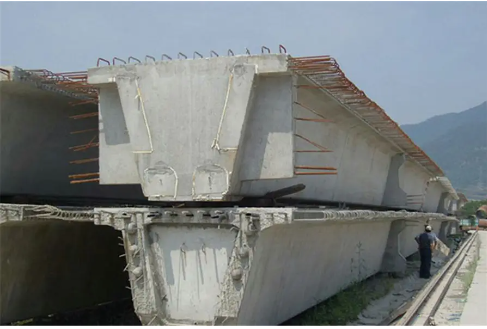 泡沫沥青厂拌新型材料：将旧沥青路面经过铣刨、翻挖、回收后，加入一定比例的沥青、新集料、水泥和水，经拌和、摊铺和碾压等工艺，形成泡沫沥青厂拌新型材料。用泡沫沥青生产的冷处理材料可以储存很长时间。也可以长时间存放在不利的天气条件下，如大雨等。3、主要生产设施及设施参数   本项目主要设备设施一览表4、原辅材料    本项目原辅材料用量及资（能）消耗一览表标准煤折算情况：年用电量折算成标准煤系数为4.4040吨标煤/万千瓦时，约为1101t/a，年用天然气折算成标准煤系数为1.2143吨标煤/千立方米，约为1020.012t/a，合计折算标准煤2121.012t/a。减水剂：本项目使用的减水剂外观形态为粉剂，是一种能减少拌合用水量的混凝土外加剂。大多属于阴离子表面活性剂，有木质素磺酸盐、萘磺酸盐甲醛聚合物等。脱模剂：本项目使用的脱模剂外观形态为液体，是一种由植物油基制造的预制构件专用脱模剂，具有可再生，可生物降解的优点。泡沫沥青：本项目外购的泡沫沥青常温下为液体，泡沫沥青是在高温沥青中加水滴形成蒸汽泡、产生连锁反应、显著提高胶合性能的新材料，泡沫沥青粘聚性强且稳定，混合料可以长时间常温储存。再生混合料：本项目使用的再生混合料为旧沥青路面经过铣刨、翻挖、回收的材料。5、物料平衡及水平衡1）物料平衡本项目物料平衡如下所示。表10   项目物料平衡一览表2）水平衡项目用水主要包括车辆冲洗用水、搅拌用水、锅炉用水、蒸压养护用水、搅拌机清洗用水、厂区喷淋用水、厂房及仓库顶部喷雾用水、以及生活用水。(1)、车辆冲洗用水项目在厂区及料库进出口各设置1个车辆冲洗台，车辆经冲洗后（主要为车底盘和车轮冲洗）方可出入厂区。根据物料平衡可知，项目需要车辆运输的物料重约585400t/a，车辆载货量为30t，载货车辆每天进出次数约为66次，空车出厂同样为66次，每次冲洗水量按0.1m3计，年冲洗水量约为4488m3，废水系数按照0.8计，则车辆冲洗废水量为3590.4m3/a，蒸发损耗量为897.6m3/a，年补充新鲜水量为897.6m3/a。车辆及设备冲洗废水经沉淀池（15m3）沉淀处理后，循环使用，不外排。(2)、预制构件搅拌用水项目物料混合搅拌过程需加入定量自来水，根据企业提供原料配比，搅拌加水量约占搅拌物料的6%，项目预制构件生产线搅拌物料（机制砂+水泥+石子）量为361000t/a，则配比用水量约为23043m3/a（折合约为76.81m3/d），其中约29.21t/d来自新鲜水，11.12t/d来自软化处理废水，4.48t/d来自燃气锅炉排污水，32t/d来自蒸压养护冷凝水。该部分水均进入产品，并在后续养护过程自然耗散。(3)燃气锅炉、软化处理用水项目天然气锅炉运行过程中炉水一直处于循环使用的状态，炉水中的杂质、化合物会逐渐沉积，需要等通过一定的方式定期排出锅炉之外，保证炉水水质良好。根据《锅炉房设计规范》（GB50041-2008）可知，采用锅外化学水处理且蒸汽压力小于或等于2.5MPa时，锅炉排污率不宜大于10%。本项目采用树脂罐离子交换的方式进行锅外化学水处理，且锅炉内蒸汽压力为1.6MPa，本次评价锅炉排污率按照10%计。根据燃气锅炉工段的用水设计参数，厂内全自动软水处理器处理效率约为80%，项目使用新鲜水为55.6t/d，软化处理废水约为11.12t/d，燃气锅炉用水为44.48t/d，锅炉排污水排放总量为4.48t/d，该部分废水进入搅拌添加水中，自然蒸发。(4)、蒸压养护用水项目混凝土预制构件产量为16万立方米/年，平均每立方米的混凝土预制构件蒸压养护消耗的蒸汽量为75kg，则蒸汽量消耗为12000t/a，蒸发损耗量约为20%，则蒸压养护冷凝水产生量为9600t/a，该部分用水经收集池收集后，用于产品搅拌用水使用。(5)、搅拌机清洗用水项目搅拌机在每天生产结束或设备检修时必须冲洗干净。根据施工配料用水参考定额，搅拌机清洗用水为600L/台·班，项目共使用3台搅拌机，则搅拌机清洗用水量为1.8m3/d（540m3/a），产污系数按照0.8计，则废水产生量约为1.44m3/d（432m3/a），蒸发损耗量为0.32m3/d。搅拌机冲洗废水经沉淀池（5m3）进行沉淀处理后循环使用，定期补充新鲜水即可。(6)、厂区喷淋用水、厂房及仓库顶部喷雾用水根据《河南省生态环境保护委员会办公室关于印发河南省2022年大气、水、土壤污染防治攻坚战及农业农村污染治理攻坚战实施方案的通知》（豫环委办[2022]9号）文件中的要求，需对厂区进行喷淋降尘，并在车间顶部设置高压喷雾装置。根据《工业与城镇用水定额》（DB41/T385-2020），道路和场地喷洒用水量通用值为2L/（m2·d）计算，项目需洒水保湿地面共计约1423.33m2，经计算该部分用水量为2.85m3/d（855m3/a）。该部分水全部蒸发耗散。本项目喷干雾装置喷头共计10个，主要在日常生产时间歇式开启，平均喷干雾时间按照4h/d计，则该过程用水量为2.4m3/d（720m3/a），该部分水全部蒸发耗散。(7)、生活用水本项目劳动定员40人，年工作天数300d，不在厂区内食宿，生活用水定额取30 L/（人• d），则项目生活用水量为1.2m3/d（360m3/a），产污系数按照0.8计，则污水产生量为0.96m3/d（288m3/a）。生活污水经化粪池（5m3）收集处理后，定期清运，不外排。项目水平衡如下所示图1   本项目水平衡图（单位：m3/d）6、劳动定员及工作制度本项目劳动定员为40人，年工作日300天，实行每天8小时工作制，厂内不提供食宿。7、厂区平面布置本项目厂区内设备按生产流程依次分布，同时车间中间预留安全通道，供货物运输和员工通行，布局紧凑合理，便于生产管理。项目物流、人流分离清晰，水电路布局合理。综上，项目平面布置较合理，厂区平面布置图如附图4所示。工艺流程和产排污环节施工期本项目建设期间主要为地面平整和钢构厂房的搭建，工艺流程为原材料运输、基础建设、建筑施工、装修等。图2   施工期产污环节图运营期一、装配式砼预制构件工艺简述图3   装配式砼预制构件生产工艺流程及产污环节示意图1、石子、机制砂的运输、输送与装填外购的石子由密闭箱式货车运输至厂内料库内储存，外购的机制砂由密闭箱式货车运输至密闭料库内，储存至料库中利用铲车将机制砂和石子分别平推入锥形下料器内（下料器位于密闭料库内，地埋式投料），下料器出口安装有计量秤，称重后的物料经皮带密闭输送（地下皮带廊道）至配料仓内。2、水泥的储存与输送外购的水泥由密闭罐车运输进厂，经气泵打入水泥仓内，筒仓底部设有计量装置，粉状物料按微机设定好的比例称重后，通过螺旋输送机经皮带输送至配料仓内。3、水和外加剂搅拌用水采用压力供水。外加剂主要为高效减水剂，外运进厂后置于供料罐内，通过计量泵进行配比拌料。4、配料、搅拌按比例调配好的各种物料根据不同方式输送至配料仓，配料完毕后开启放料阀，物料一次性落入搅拌仓。搅拌过程需加入适量水和减水剂，经检验合格后运至厂内预制场地内预制装配式预制构件。5、钢筋裁剪、焊接、安装外购的钢筋由汽车运至原料堆场，通过数控钢筋剪切生产线将根据所需定长裁断，该过程不会有粉尘产生。将经过剪切后的钢筋手工安装至数控钢筋笼缠绕机上，配上箍筋，使用点焊焊接，焊接过程不使用焊接材料，参考《不同焊接工艺的焊接烟尘污染特征》（郭永葆，科技情况开发与经济，2010年第20卷第4期），焊接过程没有焊接烟尘产生，同时本项目多数钢筋采用扎丝捆绑方式固定，不使用焊接方式。将焊接好的钢筋安装在模具中，并将搅拌好的混凝土填装至模具中。同时浇筑前需在模具内壁涂刷一层脱模剂，以保证脱模时混凝土表面光滑平整、棱角整齐无损。6、混凝土浇筑、振动成型将搅拌均匀的混料通过人工浇筑进模具中使其振动成型，以防预制构件中留有空隙。7、蒸压养护、成品建设单位设置蒸压釜用于预制构件蒸压养护，将成品置于密闭高压容器（蒸压釜）内进行蒸汽养护，提高预制构件的强度。二、冷拌沥青材料图4   项目泡沫沥青厂拌新型材料生产工艺流程及产污环节示意图1、再生料的运输、输送与装填利用路面回收再生料由密闭箱式货车运输至厂内料库内储存，再生料经皮带密闭输送至再生料仓内，筒仓底部设有计量装置，物料按微机设定好的比例称重后，通过螺旋输送机经皮带输送至配料仓内。2、石子的运输、输送与装填外购的石子由密闭箱式货车运输至厂内料库内储存，利用铲车将石子平推入锥形下料器内（下料器位于密闭料仓地下，属地埋式投料），下料器出口安装有计量秤，称重后的物料经皮带密闭输送（地下皮带廊道）至配料仓内。3、水泥的储存与输送外购的水泥由密闭罐车运输进厂，经气泵打入水泥仓内，筒仓底部设有计量装置，粉状物料按微机设定好的比例称重后，通过螺旋输送机经皮带输送至配料仓内。4、沥青预处理流程外购的泡沫沥青由罐车经密闭沥青管道直接送至拌合机进行搅拌，厂内不设置沥青储罐。5、配料、搅拌按比例调配好的石子、水泥和再生料根据不同方式输送至配料仓，配料完毕后开启放料阀，物料一次性落入搅拌仓。搅拌过程中分级加入泡沫沥青进行冷拌和（运行温度＜40°，不产生沥青烟等有机废气）。搅拌均匀后即为成品。6、放料装车拌合后的成品通过放料气动阀门卸入运输罐车内，然后运输至低等级公路使用。注：本项目除尘器收集的粉尘，回用于生产，不纳入固废管理。  污染源及排放特点一览表与项目有关的原有环境污染问题无区域环境质量现状1、环境空气质量现状（1）基本污染物根据大气功能区划分原则，建设项目所在地为二类功能区，环境空气质量应执行《环境空气质量标准》（GB3095-2012）二级标准。根据新乡市环境保护局发布《新乡市2021年环境质量年报》，区域空气质量现状数据如下表所示。   空气质量现状评价表    单位(μg/m3)由上表可知，PM10、PM2.5和O3均不能够满足《环境空气质量标准》（GB3095-2012）二级标准要求。根据《环境影响评价技术导则大气环境》（HJ2.2-2018），本项目所在区域属于未达标区。项目污染物排放量采取双倍替代方式，建成后不会对区域环境质量底线造成冲击。目前新乡市正在实施《新乡市环境污染防治攻坚指挥部办公室关于印发新乡市2022年大气、水、土壤污染防治攻坚战及农业农村污染治理攻坚战实施方案的通知》（新环攻坚办[2022]60号），将不断改善区域大气环境质量。2、地表水环境质量现状经现场踏勘，距离本项目最近的地表水体为东侧128m处的共产主义渠，属于海河流域。依据《“十四五”及2021年地表水环境质量目标》和新乡市生态环境局《关于下达2022年地表水环境质量暂定目标的函》，海河流域共产主义渠“2022年目标”地表水断面标准应执行Ⅳ类水质。评价引用国家地表水水质发布系统发布的2021年10月份共产主义渠获嘉县东碑村断面（距离本项目8.3km）水质监测数据。具体数据见下表。新乡市2021年10月获嘉东碑村断面地表水达标情况一览表 单位：mg/L由上表可知，项目所在地的水质可以满足《地表水环境质量标准》（GB3838-2002）Ⅳ类水质标准要求，本项目所在区域地表水环境质量现状良好。3、声环境质量现状本项目位于新乡市获嘉县太山镇罗旗营村西南角，根据声环境功能区划分规定，项目所在区域属于2类区，应执行《声环境质量标准》（GB3096-2008）2类标准，本项目厂界外周边50米范围内不存在声环境保护目标，因此不进行声环境质量现状调查。4、生态环境本项目位于新乡市获嘉县太山镇罗旗营村西南角，项目用地范围内不存在生态环境保护目标。5、地下水、土壤环境质量现状项目位于新乡市获嘉县太山镇罗旗营村西南角，项目周边地下水、土壤环境不敏感，采取有效的防渗措施后，项目对地下水、土壤环境影响较小，不存在土壤、地下水环境污染途径，因此，本次评价不再对地下水、土壤环境质量进行补充监测。环境保护目标大气环境、声环境、地下水环境保护目标根据《建设项目环境影响报告表编制技术指南（污染影响类）（试行）》（环办环评〔2020〕33号）要求以及对项目周边环境的调查，本项目大气环境（厂界外500m）、声环境（厂界外50m）、地下水环境（500米）、生态环境保护目标见下表所示。   环境保护目标一览表污染物排放控制标准总量控制指标大气污染物总量控制指标为：颗粒物：1.2048t/a（有组织0.9717t/a，无组织：0.2331t/a）、SO2：0.0336t/a、NOx：0.2545t/a。本项目污染物排放量采取双倍替代方式，总量替代方案：项目颗粒物从获嘉县华夏建材有限公司企业注销产生的减排量剩余量中扣除2.4096t/a，SO2从获嘉县华夏建材有限公司企业注销产生的减排量中扣除0.0672t/a，NOx从获嘉县华夏建材有限公司企业注销产生的减排量中扣除0.5090t/a。本项目无需开展专项评价。施工期环境保护措施1、施工期大气环境保护措施施工期的大气污染主要由施工设备和运输车辆产生，表现形式主要为施工扬尘，也有少量的汽车尾气。评价建议施工时应遵照建设部的有关施工规范，在工地边界设置一定高度的围墙，定期喷水淋湿，工地建筑结构施工架外侧设置有效抑尘的防尘网或防尘布，并加强施工管理；合理的安排施工时间，应尽量节省原土压实、基层铺设等扬尘产生量比较大的施工工序时间；加强运输管理，车辆加盖顶棚，并经常对道路洒水降尘，减少扬尘污染；施工期应禁止随意堆弃建筑垃圾，尤其禁止丢弃在建筑区以外。经采取这些措施后，施工扬尘对大气环境影响较小。施工机械和运输车辆产生的汽车尾气对施工现场及运输路线两侧区域的大气环境有一定影响，但是这些污染物产生量少，评价建议增加施工机械和运输车辆正常运行的时间，减少其怠速、减速、慢速行驶的时间，再加上大气的稀释和自然扩散作用，因此其对大气环境的影响不大。按照《新乡市环境污染防治攻坚指挥部办公室关于印发新乡市2022年大气、水、土壤污染防治攻坚战及农业农村污染治理攻坚战实施方案的通知》（新环攻坚办[2022]60号）和《新乡市大气污染防治条例》第二十五条的相关要求：①建设项目开工前，在施工现场周边设置硬质围挡并进行维护；暂未开工的建设用地，对裸露地面进行覆盖；超过三个月未开工的，应当采取绿化、铺装或者遮盖等防尘措施；②在施工现场出入口公示施工现场负责人、环保网格监督员、扬尘污染控制措施、举报电话、举报微信公众号等信息；③在施工现场出口处设置车辆冲洗设施并配套设置排水、泥浆沉淀设施，施工车辆不得带泥上路行驶，施工现场道路及进出口周边道路不得有泥土和建筑垃圾；④施工现场出入口、主要道路、加工区等采取硬化处理措施，确因生态和耕种等原因不能硬化的，应当采取其他有效抑尘措施；⑤施工场地堆放水泥、灰土、砂石、建筑垃圾、工程渣土、建筑土方等易产生扬尘污染物料的，应当采取遮盖、密闭或者其他抑尘措施；建筑垃圾应当及时清运，不得无许可证清运和随意倾倒；⑥禁止在施工工地现场搅拌混凝土和砂浆；⑦施工现场铺贴各类瓷砖、石板材等装饰块件的，禁止采用干式方法切割；⑧规模以上施工工地应当安装在线监测和视频监控，并与当地行业主管部门联网；⑨加强施工扬尘控制。建立施工工地动态管理清单，全面开展标准化施工，按照“谁施工、谁负责，谁主管、谁监督”的原则，严格落实“六个百分之百”、开复工验收、“三员”管理等制度。实施扬尘污染防治守信联合激励、失信联合惩戒，将扬尘管理不到位的不良信息纳入建筑市场信用管理体系，情节严重的，列入建筑市场主体“黑名单”。严格渣土运输车辆规范化管理，实行建筑垃圾从产生、清运到消纳处置的全过程监管。严格落实城市建成区内“两个禁止”（禁止现场搅拌混凝土和禁止现场配置砂浆）要求，加快“两个禁止”综合信息监管平台建设，实施动态监管。经采取以上措施后，施工期废气对大气环境影响较小。2、施工期水环境保护措施施工期废水主要为建筑工人生活污水，按每人每天20L计，施工人员20人，用水量为0.4m3/d，产污系数按0.8计，则施工期生活污水产生量为0.32m3/d，污水经厂区新建化粪池处理后定期清运，不外排。施工期废水不会对周围地表水环境造成影响。3、施工期声环境保护措施本项目建设期的噪声主要来自建筑物建造时各种机械设备运作产生的噪声。为尽量降低施工噪声对周围环境的影响。评价建议施工方采取以下措施：（1）在施工期间所用施工机械必须采用具有消声、隔音处理及减振装置的设备，禁止噪声超标机械进入施工现场，加强对施工场地的监督管理，对高噪音设备应采取相应的限时作业； （2）优先选择性能良好的高效低噪施工设备。日常应注意对施工设备的维修保养，使各种施工机械保持良好的运行状态，以减少噪声的产生；（3）除了工艺要求必须连续作业的施工项目外，其它施工项目严禁在夜间22：00到次日6：00进行。同时合理安排施工人员的作业时间、作业方式，减少接触高噪音的时间，对距离噪声源较近的人员，除采取必要的个人保护措施外，应适当缩短劳动作业时间。通过采取以上噪声防治措施后，施工期噪声能够满足《建筑施工场界环境噪声排放标准》（GB12523-2011）（昼间≤70dB(A)，夜间≤55dB(A)）的要求，对周围声环境影响不大，且本项目噪声随着施工期的结束，其影响即消失。4、施工期固体废物环境保护措施施工期间产生的一般固废主要为建筑废料。建议建设单位将建筑废料分类收集后作为再生砖、再生骨料资源使用，其余部分运到建筑垃圾填埋场处理，不得随意倾倒建筑垃圾、制造新的“垃圾堆场”，否则会对周围环境造成影响。采取以上防治措施后，施工期产生的固体废物对周围环境影响较小。运营期环境影响和保护措施一、废气排放情况本项目运营期产生的废气主要为投料过程产生的粉尘、物料输送过程产生的粉尘、料仓储存产生的粉尘、搅拌过程产生的粉尘、燃气锅炉产生的废气、车辆运输扬尘、物料装卸粉尘。项目废气污染源源强核算结果及相关参数一览表如表15所示。 根据《排污许可证申请与核发技术规范  石墨及其他非金属矿物制品制造》（HJ1119-2020）要求，并参照《排污单位自行监测技术指南 水泥工业》（HJ848-2017）和《排污单位自行监测技术指南 总则》（HJ819-2017）制定项目废气自行监测计划，制定情况如表16所示。产排污环节污染源污染物种类污染物产生污染物产生污染物产生污染物产生污染物产生排放方式治理措施治理措施治理措施治理措施污染物排放污染物排放污染物排放污染物排放排风口基本信息排风口基本信息排风口基本信息排放时间h排放标准排放标准产排污环节污染源污染物种类核算方法废气量m3/h产生浓度mg/m3产生速率kg/h产生量t/a排放方式处理能力及工艺收集效率%工艺去除率%是否为可行技术废气量m3/h排放浓度mg/m3排放速率kg/h排放量t/a排气筒内径、高度、温度编号及名称、类型地理坐标排放时间h浓度mg/m3速率kg/h车辆运输车辆颗粒物公式法///1.803无组织厂区喷淋装置、洗车台、地面硬化处理/90是///0.1803////0.5/物料装卸装卸过程颗粒物产污系数法///0.0407无组织车间阻隔/90是///0.0041////0.5/投料投料、物料输送过程颗粒物产污系数法///0.487无组织车间阻隔/90是///0.0487////0.5/投料投料、物料输送过程颗粒物产污系数法200001676.233.580.459有组织覆膜袋式除尘器9099.5是200008.40.16760.4023H=15m、内径 0.4m、常温DA001一般排放口东经113.6686，北纬35.2009240010/料仓呼吸孔料仓颗粒物产污系数法8000180014.47.848有组织覆膜袋式除尘器10099.5是800090.0720.0392H=15m、内径 0.8m、常温DA002一般排放口东经113.6690,北纬35.200854510/1#搅拌过程1#拌合机颗粒物产污系数法100001332.213.331.97有组织覆膜袋式除尘器10099.5是100006.70.06660.1599H=15m、内径 0.8m、常温DA003一般排放口东经113.6685,北纬35.2005240010/2#搅拌过程2#拌合机颗粒物产污系数法100001332.213.331.19有组织覆膜袋式除尘器10099.5是100006.70.06660.1599H=15m、内径 0.8m、常温DA004一般排放口东经113.6689,北纬35.2007240010/3#搅拌过程3#泡沫沥青搅拌机颗粒物产污系数法100001383.313.833.2有组织覆膜袋式除尘器10099.5是150006.90.06920.166H=15m、内径 0.8m、常温DA005一般排放口东经113.6679,北纬35.2006240010/蒸压养护过程燃气锅炉颗粒物产污系数法3771.3354.90.01850.0444有组织低氮燃烧系统100/是3771.3354.90.01850.0444H=8m、内径 1m、常温DA006一般排放口东经113.6887,北纬35.201624005/蒸压养护过程燃气锅炉SO2产污系数法3771.3353.70.0140.0336有组织低氮燃烧系统100/是3771.3353.70.0140.0336H=8m、内径 1m、常温DA006一般排放口东经113.6887,北纬35.2016240010/蒸压养护过程燃气锅炉NOX产污系数法3771.33528.10.08290.2545有组织低氮燃烧系统100/是3771.33528.10.08290.2545H=8m、内径 1m、常温DA006一般排放口东经113.6887,北纬35.2016240030/序号监测点位监测因子监测频次1投料DA001颗粒物1次/1年2料仓呼吸孔DA002颗粒物1次/1年31#搅拌过程DA003颗粒物1次/1年42#搅拌过程DA004颗粒物1次/1年53#搅拌过程DA005颗粒物1次/1年6燃气锅炉DA006颗粒物、二氧化硫、氮氧化物在线监测7厂界颗粒物1次/1季度运营期环境影响和保护措施1、废气源强分析本项目废气产生工序分别为投料过程、物料输送过程、料仓储存、搅拌过程、车辆运输过程、物料装卸过程。具体产排源强如下。（1）车辆运输过程中产生的扬尘工程交通运输起尘采用下述公式进行计算：Qy=0.123×（V/5）×（M/6.8）0.85×（P/0.5）0.72         Qt= Qy×L×(Q/M)式中：Qy—交通运输起尘量，kg/km·辆；          Qt—运输途中起尘量，kg/a；          V—车辆行驶速度，km/h；          P—路面状况，以每平方米路面灰尘覆盖率表示，kg/m2；          M—车辆载重，t/辆；          L—运输距离，km；          Q—运输量，t/a。本项目车辆行驶距离按100m计，空车重约10t，载重车重约40t，平均每天发空车及载重车各66辆（包含产品车辆），以20km/h的速度行驶。经计算，在不同路面状况的起尘量见下表所示。表17       不同路面状况下的起尘量一览表    单位：kg/d根据本项目情况，待项目建成后，车间内路面硬化处理，路面状况较好，并且环评要求对厂区地面定时洒水，基于这种情况道路路况以0.1kg/m2计，则车辆运输起尘量为1803.1kg/a，则起尘量为1.8031t/a。本项目在厂区车辆出入口设置厂区喷淋装置、洗车台、地面硬化处理，经采取以上措施处理后，能够有效的减少运输车辆扬尘，运输车辆动力起尘量可削减90%以上，即车辆运输过程中的粉尘量0.1803t/a。（2）物料装卸中产生的粉尘本项目物料均存放于密闭的生产车间内，不存在物料堆放扬尘。本项目水泥、泡沫沥青等物料为密闭罐车运输，直接由泵将罐车中的物料在高压情况下打进料仓内，整个过程在密闭的环境中进行，该过程不产生装卸粉尘，本评价仅分析机制砂、石子、再生混合料卸料过程中产生的起尘量。根据《无组织排放源常用分析与估算方法》（西北铀矿地质，2015年10月第31卷第2期），该报告中推荐选用山西环保科研所、武汉水运工程学院提出的经验公式对运输车卸料起尘量进行估算，经验公式对运输车卸料起尘量进行估算，经验公式为：Q = e0.61u•M/13.5式中：Q——汽车卸料起尘量，g/次；      u——平均风速，m/s，由于位于车间内部，平均风速取0.2m/s；      M——汽车卸料量，t，项目汽车卸料量为30t；项目机制砂、石子、再生混合料的年用量共计48.7万t/a，卸料16234车次，单次卸料粉尘产生量为2.51g，年卸料粉尘产生量为0.0407t/a。评价建议：在车间顶部设置高压喷头，物料卸料过程采用高压喷雾降尘，经采取以上措施处理后，颗粒物逸散至车间外部的粉尘量约为10%，则逸散至车间外部的粉尘量约为0.0041t/a。（3）物料投料、输送过程中产生的粉尘本项目整个生产过程均在密闭的生产车间内进行，本项目水泥、外加剂等粉状物料，通过管道经重力将粉料投放至计量料斗，整个过程在密闭的环境中进行，该过程不产生投料粉尘，本评价仅分析机制砂、石子、再生混合料投料过程中产生的起尘量。评价建议：投料口上方设置集气罩，投料过程产生的粉尘通过集气罩收集，收集的粉尘通过覆膜袋式除尘器净化处理后（净化效率99.5%），尾气通过1根15m高排气筒排放（DA001）。该工段设置1台风量为20000m3/h的风机，工作时间按2400h计。根据《逸散性工业粉尘控制技术》表22-1装水泥、砂和粒料入称料斗产尘系数，即0.01kg/t原料，项目使用机制砂、石子、再生混合料共48.7万t/a，投料量为48.7万t/a，则投料产生的粉尘量为4.87t/a，集气罩集气效率为90%，则经收集后有组织粉尘产生量为4.383t/a，排放量为0.0219t/a。 无组织粉尘产生量为0.487t/a，经采取喷淋及车间阻隔等措施，可以有效的减少该工段无组织粉尘排放量（可削减无组织粉尘90%），将无组织排放的粉尘控制在车间内部，无组织粉尘排放量为0.0487t/a。皮带输运中转过程中廊道全密闭处理，中转点会有物料落差，期间会产生粉尘，皮带中转过程会产生一定量粉尘，提升过程产生粉尘的点位：石子、减水剂、水泥经提升机提升至计量仓。评价建议：皮带中转点过程中密闭收集，提升机提升过程产生的粉尘通过密闭收集，收集的粉尘通过覆膜袋式除尘器净化处理后（净化效率99.5%），尾气通过1根15m高排气筒排放（与投料工段共用排气筒DA001）。根据《第二次全国污染源普查产排污量核算系数手册》3021水泥制品制造-混凝土制品物料输送产尘系数，即0.13kg/t产品，项目每年产品约为58.52万t（装配式砼预制构件16万m3/a，泡沫沥青厂拌新型材料20万t/a），则物料输送过程粉尘产生量为74.854t/a，物料输送过程皮带廊道和提升机密闭处理，收集效率为100%，则经收集后有组织粉尘产生量为74.854t/a，排放量为0.3803t/a。（4）料仓顶部呼吸孔产生的粉尘本项目水泥、减水剂运输罐车利用自带空气泵将物料送至料仓时会产生一部分粉尘。评价建议：项目料仓呼吸孔产生的粉尘经覆膜袋式除尘器（除尘效率为99.5%）对粉尘进行处理，并最终经1根15m高排气筒排放（DA003）。本项目年用水泥及石粉量为65400t，使用罐车运输，共用罐车2180辆次，每次罐车卸货时间约为15分钟，则筒库年装货时间约545h，除尘器安装在库顶上方，排气筒高15m，,配备1台风量为8000m3/h的风机。根据《逸散性工业粉尘控制技术》表22-1贮仓排气过程产尘系数，确定料仓顶部呼吸孔粉尘产生系数为0.12kg/t产品，物料在料仓内的储存量合计约6.54万t/a(水泥6.4万t/a，减水剂0.14万t/a)则粉尘产生量为7.848t/a，生产过程密闭收集，则经收集后有组织粉尘产生量为7.848t/a，排放量为0.0392t/a，排放浓度为9mg/m3，排放速率为0.072kg/h。（5）搅拌过程中产生的粉尘项目搅拌过程全密闭处理，评价建议，搅拌过程中使用覆膜袋式除尘器处理粉尘，净化效率为99.5%，其中1#预制构件生产线搅拌废气经覆膜袋式除尘器处理后尾气通过15m排气筒排放（DA004），设置1台风量为10000m3/h的风机，工作时间按2400h计；2#预制构件生产线搅拌废气经覆膜袋式除尘器处理后尾气通过15m排气筒排放（DA005），设置1台风量为10000m3/h的风机，工作时间按2400h计；冷拌沥青材料生产线搅拌废气经覆膜袋式除尘器处理后尾气通过15m排气筒排放（DA006），设置1台风量为10000m3/h的风机，工作时间按2400h计。根据《第二次全国污染源普查产排污量核算系数手册》3021水泥制品制造-混凝土制品物料搅拌产尘系数，即0.166kg/t产品，项目每年产品约为58.52万t（1#装配式砼预制构件8万m3/a，2#装配式砼预制构件8万m3/a，泡沫沥青厂拌新型材料20万t/a），则搅拌过程1#装配式砼预制构件生产线粉尘产生量为31.97t/a，排放量为0.1599t/a，排放浓度为6.7mg/m3，排放速率为0.0666kg/h；2#装配式砼预制构件生产线粉尘产生量为31.97t/a，排放量为0.1599t/a，排放浓度为6.7mg/m3，排放速率为0.0666kg/h；冷拌沥青材料生产线粉尘产生量为33.2t/a，排放量为0.166t/a，排放浓度为6.9mg/m3，排放速率为0.0692kg/h。（6）燃气锅炉烟气项目燃气锅炉燃料为天然气，使用天然气槽车运输至厂内，项目配备1台5t/h的燃气锅炉。根据项目水平衡可知，蒸压养护过程蒸汽消耗量约为12000t/a，则燃气锅炉年工作时间约为2400h/a，燃气锅炉天然气用量约为84万m3/a。项目锅炉采用低氮燃烧器，燃烧尾气通过8m高排气筒（高出车间3m以上）排放（DA007），废气主要污染物为SO2、NOX、颗粒物。根据《第二次全国污染源普查产排污量核算系数手册》（2019年4月9日）中4430 工业锅炉（热力生产和供应行业）产污系数表-燃气工业锅炉可知，天然气锅炉工业废气量产污系数为107753标立方米/万立方米-原料，燃气锅炉天然气用量为84万m3/a，则项目燃气锅炉产生的工业废气量为905.1252万m3/a。根据《天然气》（GB17820-2018）表1可知，天然气中总硫（以硫计）含量应小于等于20mg/m3，本次评价取最大值20mg/m3。根据《第二次全国污染源普查产排污量核算系数手册》中4430 工业锅炉（热力生产和供应行业）产污系数表-燃气工业锅炉进行计算，其中SO2产污系数为0.02S千克/万立方米-原料（S为含硫量，取20mg/m3），即为0.4千克/万立方米-原料；项目NOX应采用低氮燃烧-国际领先技术，NOX的产污系数为3.03千克/万立方米-原料；详情见下表所示。   天然气燃烧烟气污染物排放情况一览表项目锅炉产生的颗粒物经类比《河南信和源实业有限公司城市综合管廊项目竣工环境保护验收监测报告》中2019 年 11月 28 日对燃气锅炉颗粒物的监测数据（该项目为2t/h燃气锅炉，与本项目燃气锅炉规模相近，蒸养工艺相同，具有可比性），颗粒物排放浓度为4.3~4.9mg/m³，本次取大值4.9 mg/m3（根据烟气量计算颗粒物排放量为0.0444t/a）。综上所述，本项目天然气锅炉工段烟气中各污染物排放浓度分别为颗粒物：0.0444t/a、SO2：0.0336t/a、NOx：0.2545t/a。项目排气筒DA007处锅炉烟气均满足《锅炉大气污染物排放标准》（DB41/2089-2021）在基准含氧量3.5%条件下，颗粒物、SO2、NOX浓度不高于5mg/m3、10mg/m3、30mg/m3的要求。2、废气治理措施可行性分析本项目投料、物料输送粉尘经收集后通过覆膜袋式除尘器净化处理，尾气通过15m高排气筒(DA001)排放；料仓储存粉尘经收集后通过覆膜袋式除尘器净化处理，尾气通过15m高排气筒(DA002)排放；预制构件生产线1#搅拌粉尘经收集后通过覆膜袋式除尘器净化处理，尾气通过15m高排气筒(DA003)排放；预制构件生产线2#搅拌粉尘经收集后通过覆膜袋式除尘器净化处理，尾气通过15m高排气筒(DA004)排放；泡沫沥青厂拌新型材料3#搅拌粉尘经收集后通过覆膜袋式除尘器净化处理，尾气通过15m高排气筒(DA005)排放；经查阅《排污许可证申请与核发技术规范  石墨及其他非金属矿物制品制造》（HJ1119-2020）要求，并参照《排污单位自行监测技术指南 水泥工业》（HJ848-2017），该废气治理工艺属于高效袋式除尘器处理措施，属于可行技术，因此，本项目废气治理工艺属于可行技术。项目燃气锅炉采用低氮燃烧系统（低氮燃烧+烟气循环）处理后，锅炉烟气通过8m高排气筒DA006（高出车间3m以上）排放，经查阅《排污许可证申请与核发技术规范  锅炉》（HJ953-2018）可知，该废气治理工艺属于低氮燃烧，属于可行技术。低氮燃烧系统：燃料分级低氮燃烧技术+烟气循环原理燃料分级低氮燃烧技术是利用在燃烧中已生成的NO遇到烃根和未完全燃烧产物CO、H2、C和CnHm时，会发生NO的还原反应的原理，将80%～85%的燃烧送入第一级燃烧区，在α>1条件下，燃烧并生成NOX。送入一级燃料区的燃料称为一次燃料，其余15%～20%的燃料则在主燃烧器的上部送入二级燃烧区，在α<1条件下形成很强的还原性气氛，使得在一级燃烧区中生成的NOX在二级燃烧区中被还原成N2，二级燃烧区又称再燃区，送入二级燃烧区中的燃料又称为二次燃料。在再燃区中不仅使得已生成的NOX得到还原，还抑制了新的NOX的生成，可使NOX的排放浓度进一步降低。烟气循环技术是从空气预热器前抽取温度较低的烟气，通过再循环风机将抽取的烟气送入空气烟气混合器，和空气混合后一起送入炉内，这样不但可降低燃烧温度，而且也降低了氧气浓度，进而降低了NOX的排放浓度。3、大气环境影响分析及达标分析项目所在区域属于空气环境质量未达标区，项目产生的大气污染物通过削减区域内其他项目的排放量进行倍量替代，不会加重对项目区域大气环境质量影响。 距离项目最近空气环境保护目标为西北侧334m富民官庄村，项目废气经处理后对敏感点影响较小。生产过程中在各个工段安装除尘器收集颗粒物的措施。项目颗粒物排放速率及浓度满足《水泥工业大气污染物排放标准》（DB41/1953-2020）表1颗粒物有组织排放浓度≤10mg/m3；表2无组织颗粒物排放浓度限值0.5 mg/m3的要求；燃气锅炉烟气满足《锅炉大气污染物排放标准》（DB41/2089-2021）在基准含氧量3.5%条件下，颗粒物、SO2、NOX浓度不高于5mg/m3、10mg/m3、30mg/m3的要求。综上所述，项目建成运行过程中对周围大气环境影响可以接受。二、废水排放情况本项目主要废水为生产废水和生活污水。项目废水污染源源强核算结果及相关参数一览表如表19所示。产排污环节类别污染物种类污染源产生污染源产生污染源产生污染源产生治理措施治理措施治理措施污染物排放污染物排放污染物排放污染物排放排放方式排放去向排放规律排放口基本情况排放口基本情况排放口基本情况排放时间h排放标准产排污环节类别污染物种类核算方法产生废水量m3/a产生浓度mg/L产生量t/a处理能力治理效率%是否为可行技术核算方法排放废水量m3/h排放浓度mg/L排放量t/a排放方式排放去向排放规律编号及名称类型地理坐标排放时间h排放标准车辆清洗车辆冲洗废水SS产污系数法3590.43000/沉淀池20m2//////循环使用不外排//////搅拌机清洗搅拌机清洗废水SS产污系数法4323000/沉淀池20m2//////循环使用不外排//////燃气锅炉、软水器锅炉排污水、软化处理废水COD产污系数法133230////////循环使用不外排//////燃气锅炉、软水器锅炉排污水、软化处理废水NH3-N产污系数法13320.2////////循环使用不外排//////职工生活生活污水COD产污系数法3603000.108化粪池，5m3/是////定期清运不外排/////职工生活生活污水NH3-N产污系数法360250.009化粪池，5m3/是////定期清运不外排/////职工生活生活污水TP产污系数法3602.50.0009化粪池，5m3/是////定期清运不外排/////运营期环境影响和保护措施1、废水源强核算本项目营运期废水有生产废水和生活污水。生产废水主要包括锅炉排污水、软化处理废水、车辆冲洗废水、搅拌机清洗废水；生活污水主要是职工生活废水。（1）生产废水1、车辆冲洗废水根据水平衡情况可知，车辆冲洗废水量为3590.4m3/a，浓度约为3000mg/L，车辆及设备冲洗废水经沉淀池（15m3）沉淀处理后，用于车辆冲洗，循环使用，不外排，生产过程中随着水分的蒸发损耗，需要定期补充新鲜水，项目新鲜水补充量为1152t/a。2、锅炉排污水、软化处理废水项目天然气锅炉运行过程中炉水一直处于循环使用的状态，炉水中的杂质、化合物会逐渐沉积，需要等通过一定的方式定期排出锅炉之外，保证炉水水质良好。根据《锅炉房设计规范》（GB50041-2008）可知，采用锅外化学水处理且蒸汽压力小于或等于2.5MPa时，锅炉排污率不宜大于10%。本项目采用树脂罐离子交换的方式进行锅外化学水处理，且锅炉内蒸汽压力为1.6MPa，本次评价锅炉排污率按照10%计。根据锅炉运行数据可知，锅炉每天所需的软水量为40t，根据蒸压养护用水数据可知，锅炉每天所需的软水量为40t，厂内全自动软水处理器处理效率约为80%，经计算可知，项目使用新鲜水为55.6t/d，软化处理废水约为11.12t/d，锅炉排污水排放总量为4.48t/d，废水主要污染物产生浓度分别为：COD 30mg/L、氨氮0.2mg/L，由于污染物浓度较低，该部分废水进入搅拌添加水中，自然蒸发。3、搅拌机清洗废水根据水平衡情况可知，废水量产生量约为432m3/a，浓度约为3000mg/L，搅拌机清洗废水经沉淀池（5m3）沉淀处理后，循环使用，不外排，生产过程中随着水分的蒸发损耗，需要定期补充新鲜水，项目新鲜水补充量为126t/a。生活污水根据水平衡情况可知，则项目生活污水产生量为360m3/a。生活污水中污染物浓度约为COD300mg/L、NH3-N25mg/L、TP2.5mg/L，则本项目废水污染物产生量为COD0.108t/a、NH3-N0.009t/a、TP0.0009t/a。经现场踏勘，本项目生活污水未能接入市政污水管网，生活污水经化粪池（容积5m3）收集处理后定期清运，不外排。2、废水治理措施可行性分析经查阅《排污许可证申请与核发技术规范  总则》（HJ847-2017）可知，项目废水治理工艺属于物理沉淀法，属于可行技术。本项目所在区域未能接入污水管网，厂内设置化粪池，生活污水经化粪池收集处理后，定期清运，不外排；车辆冲洗废水、搅拌机清洗废水经沉淀池处理后循环使用，不外排；锅炉排污水、软化处理废水进入搅拌添加水中，自然蒸发。因此，项目废水治理措施可行。三、噪声1、噪声源强核算本项目主要的噪声源为项目拌合机、水泵等运行过程中产生的噪声，各设备噪声源强详见下表所示。   项目噪声情况一览表本项目噪声源均为持续声源。项目产生噪声生产设备均布置在车间内，经车间减振、隔声后可降至55-70dB（A）以下，对外界影响较小。2、噪声对环境的影响评价采用的预测模式如下：①点源几何发散衰减模式：LA（r）=LA（r0）-20lg（r/r0）-L声源处于半自由声场时，L=8。②多声源合成模式：LA=10lg（Σ100.1LAi）根据工程噪声源在厂区的分布和源强，以及其与四周厂界的距离及建筑物的衰减状况，计算出各声源对四个厂界的噪声贡献值，对本项目完成后各厂界噪声值进行预测，各厂界噪声影响情况预测结果见下表所示。    厂界噪声预测结果一览表      单位dB（A）由上表可知，项目建成运行后，各厂界昼间噪声均能够满足《工业企业厂界环境噪声排放标准》（GB12348-2008）2类昼间60dB（A）的标准要求。因此，项目噪声对周边声环境影响可以接受。3、噪声监测计划制定根据《排污单位自行监测技术指南 总则》（HJ819-2017）制定本项目噪声自行监测计划，制定情况如下表所示。    项目噪声自行监测计划一览表四、固体废物本项目运行过程中产生的固废主要为沉淀池沉渣、钢筋裁剪下脚料、以及职工生活垃圾等。1、一般固废（1）沉淀池沉渣冲洗台下方及搅拌机下方的沉淀池沉渣需要对其定期清理，产生量约为12.0672t/a，经统一收集后，暂存外售，可用于制砖、修路等。（2）钢筋裁剪下脚料钢筋裁剪过程会产生下脚料，产生量约为钢筋用量的1%，则下脚料产生量为230t/a，暂存于一般固废暂存间，外售给废品回收站。（3）生活垃圾项目劳动定员40人，生活垃圾按照每人每天0.5kg的产生量计算，则生活垃圾产生量约为6t/a。生活垃圾收集后，定期交由环卫部门进行处理。项目固体废物一览表1、环境管理要求以上一般固体废物环境管理要求如下：为避免本项目固体废物对周边环境造成二次污染，评价要求新建一座一般固废暂存间（20m2），用于储存一般工业固体废物，收集后回用于生产，经采取以上措施处理后，项目一般工业固体废物能够满足《一般工业固体废物贮存和填埋污染控制标准》（GB18599-2020）相关要求。2、危险废物废树脂：本项目锅炉用水为软化水，软化水制备过程中产生废离子交换树脂，年产生量约为0.1t/a。经查阅《国家危险废物名录》(2021年版)，本项目产生的废树脂属于“HW13有机树脂类废物”中“工业废水处理过程产生的废弃离子交换树脂”，废物代码为900-015-13，为危险废物。   项目危险废物汇总一览表以上危险废物环境管理要求如下：为避免项目产生的危险废物对周边环境产生二次污染，评价要求企业建设1座10m2的危废暂存间，危险废物经桶装密封后存放于危废暂存间内，该危废暂存间应具有防风、防雨、防晒、防渗漏的功能，暂存间设置双人双锁管理，并设置明显的标示和警告牌，交由专门人员负责看管；危险废物的转移应遵从《危险废物转移联单管理办法》及其他有关规定要求，并禁止在转移过程中将危险废物排放至而环境中，按照危险固废处置程序，纳入“五联单”管理制度，定期委托具有危险废物处理资质的单位处置，经采取以上措施后，危险废物处置方式能够满足《危险废物贮存污染控制标准》（GB18597-2001）及 2013 修改单的相关要求。综上所述，项目产生的固体废物均能得到妥善的处理和处置，不会对周围环境造成二次污染。五、地下水本项目设计的各项污水处理设备严格按照正常工况下污水处理设施各构筑物采取严格的防渗、防溢流等措施，废水不会渗漏进入地下水。根据现场调查，项目评价区域无饮用水源地等地下水环境保护目标。综上可知，项目建设对周边地下水环境影响可以接受。六、土壤项目建成后遵循厂区地面不硬化就绿化的原则，不涉及对土壤污染的途径，对周围土壤环境影响较小，故从土壤环境影响的角度，项目建设可行。七、生态环境项目所在区域属于新乡市获嘉县太山镇罗旗营村西南角，项目所在区域无生态环境保护目标，项目建成后应加强厂区及周边绿化，遵循厂区地面不硬化就绿化的原则，项目生产运行不会对周边生态环境造成不良影响。八、环境风险根据《建设项目环境风险评价技术导则》(HJ 169-2018)，环境风险评价应以突发性事故导致的危险物质环境急性损害防控为目标，对建设项目的环境风险进行分析、预测和评估，提出环境风险预防、控制、减缓措施。1、环境风险潜势初判    建设项目Q值确定表根据《建设项目环境风险评价技术导则》（HJ169-2018）附录C中式C.1进行计算：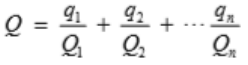 式中：q1，q2，…，qn -每种危险物质的最大存在总量，t；Q1，Q2，…，Q n -每种危险物质的临界量，t。当Q﹤1时，该项目环境风险潜势为Ⅰ。当Q≥1时，将Q值划分为：（1）1≤Q﹤10；（2）10≤Q﹤100；（3）Q≥100。经计算，本项目Q值为0.39﹤1，环境风险潜势为Ⅰ。根据《建设项目环境风险评价技术导则》（HJ169-2018）环境风险评价等级划分，本项目风险潜势为I。因此本项目评价等级为：简单分析。   评价工作等级划分3、环境风险影响分析项目涉及天然气使用，天然气通过管线输送至厂区使用，厂区内设置储存站点。项目潜在环境风险事故主要为储存过程中发生泄漏事故，可能污染外环境，遇到明火或火源引发火灾。表27 项目涉及风险物质的理化性质及危险特性表4、风险防控措施配备相应品种和数量的防火器材。禁止使用易产生火花的机械设备和工具。加强员工的思想、道德教育，提高员工的责任心和主观能动性；建立事故预防、监测、检验、报警系统：当发生泄漏事故时能及时报警，使事故能够得到及时扼杀；提高项目生产的自动化控制水平，减少生产系统的操作偏差，确保拟建项目的生产安全。针对本项目，评价建议企业采取以下风险防范措施：①配备足够的消防设施，个人防护设备；②储气装置设有阻火器，防止回火；③加强对系统设备和密封单元的维护保养，严防泄漏；应有急救设施、救援通道及应急疏散通道；④加强岗位培训，落实规范操作及安全生产责任制。4、事故应急措施①加强消防设施和灭火器材的配备，严格落实有关消防技术规范的规定，加强人员疏散设施管理，保证疏散通道畅通。②定期进行防火安全检查，确保消防设施完整好用。③公司要求职工应遵守各项规章制度，杜绝“三违”(违章作业、违章指挥、违反劳动纪律)，作业时要遵守各项规定(如动火、高处作业、进入设备作业等规定)、要求，确保安全生产。④公司强化安全、消防和环保管理，完善环保安全管理机构，完善各项管理制度，加强日常监督检查；厂区内严禁烟火，严格动火审批制度，进料车辆必须戴阻火器。项目不涉及危险物质储存，不构成重大危险源。配套相应的应急物质及事故应急池的前提下，在加强厂区防火管理、完善事故应急预案的基础上，事故发生概率很低，经过采取妥善的风险防范措施，本项目环境风险在可接受的范围内。5、环境风险结论表28   建设项目环境风险简单分析内容表本项目不构成重大危险源，项目营运过程中严格执行“三同时”制度，落实本报告提出的各项措施、建立和落实各项风险预警防范措施和事故应急计划，杜绝重大安全事故和重大环境污染事故的发生，产生的环境风险可控，因此，项目运行期间环境风险水平处于可接受程度。内容要素排放口（编号、名称）/污染源污染物项目环境保护措施执行标准投资万元大气环境投料、物料输送DA001颗粒物覆膜袋式除尘器+15m高排气筒（高出车间3m以上）《水泥工业大气污染物排放标准》（DB41/1953-2020）表1颗粒物排放浓度限值10mg/m3。140大气环境料仓储存呼吸孔DA002颗粒物覆膜袋式除尘器+15m高排气筒（高出车间3m以上）《水泥工业大气污染物排放标准》（DB41/1953-2020）表1颗粒物排放浓度限值10mg/m3。140大气环境1#搅拌DA003颗粒物覆膜袋式除尘器+15m高排气筒（高出车间3m以上）《水泥工业大气污染物排放标准》（DB41/1953-2020）表1颗粒物排放浓度限值10mg/m3。140大气环境2#搅拌DA004颗粒物覆膜袋式除尘器+15m高排气筒（高出车间3m以上）《水泥工业大气污染物排放标准》（DB41/1953-2020）表1颗粒物排放浓度限值10mg/m3。140大气环境3#搅拌DA005颗粒物覆膜袋式除尘器+15m高排气筒（高出车间3m以上）《水泥工业大气污染物排放标准》（DB41/1953-2020）表1颗粒物排放浓度限值10mg/m3。140大气环境燃气锅炉DA006颗粒物采用低氮燃烧器+8m高排气筒（高出车间3m以上）《锅炉大气污染物排放标准》（DB41/2089-2021）在基准含氧量3.5%条件下，颗粒物、SO2、NOX浓度不高于5mg/m3、10mg/m3、30mg/m3。140大气环境厂界颗粒物车间密闭，厂区道路硬化并定期清扫，料仓库顶部设置高压喷雾装置，厂区设置高空喷淋装置，厂区及料场进出口设置车辆冲洗装置《水泥工业大气污染物排放标准》（DB41/1953-2020）表2颗粒物周界外浓度限值0.5mg/m3。140地表水环境车辆冲洗废水SS沉淀池经沉淀池（15m3）处理后循环使用，不外排20地表水环境搅拌机清洗废水SS沉淀池经沉淀池（5m3）处理后循环使用，不外排20地表水环境锅炉排污水、软化处理废水COD、NH3-N废水池该部分废水进入搅拌添加水中，自然蒸发。20地表水环境生活污水COD、NH3-N、TP化粪池经化粪池（5m3）处理后，定期清运，不外排20声环境生产设备噪声基础减震《工业企业厂界环境噪声排放标准》（GB12348-2008）2类标准10电磁辐射/////固体废物一般工业固废：新建一般工业固废暂存间（20m2），妥善分类收集后回用于生产；满足《一般工业固体废物贮存和填埋污染控制标准》(GB18599-2020)；生活垃圾：由垃圾桶收集，由市政环卫部门统一清运处理。危险废物：设置危险废物暂存间（10m2），妥善分类收集后定期委托有资质的单位进行处置满足《危险废物贮存污染控制标准》(GB 18597-2001)及2013年修改单要求。危废转移应严格按《危险废物转移联单管理办法》要求。一般工业固废：新建一般工业固废暂存间（20m2），妥善分类收集后回用于生产；满足《一般工业固体废物贮存和填埋污染控制标准》(GB18599-2020)；生活垃圾：由垃圾桶收集，由市政环卫部门统一清运处理。危险废物：设置危险废物暂存间（10m2），妥善分类收集后定期委托有资质的单位进行处置满足《危险废物贮存污染控制标准》(GB 18597-2001)及2013年修改单要求。危废转移应严格按《危险废物转移联单管理办法》要求。一般工业固废：新建一般工业固废暂存间（20m2），妥善分类收集后回用于生产；满足《一般工业固体废物贮存和填埋污染控制标准》(GB18599-2020)；生活垃圾：由垃圾桶收集，由市政环卫部门统一清运处理。危险废物：设置危险废物暂存间（10m2），妥善分类收集后定期委托有资质的单位进行处置满足《危险废物贮存污染控制标准》(GB 18597-2001)及2013年修改单要求。危废转移应严格按《危险废物转移联单管理办法》要求。一般工业固废：新建一般工业固废暂存间（20m2），妥善分类收集后回用于生产；满足《一般工业固体废物贮存和填埋污染控制标准》(GB18599-2020)；生活垃圾：由垃圾桶收集，由市政环卫部门统一清运处理。危险废物：设置危险废物暂存间（10m2），妥善分类收集后定期委托有资质的单位进行处置满足《危险废物贮存污染控制标准》(GB 18597-2001)及2013年修改单要求。危废转移应严格按《危险废物转移联单管理办法》要求。10土壤及地下水污染防治措施合理进行防渗区域划分，一般固废间、项目生产车间等按照重点污染区防渗要求进行建设，且具有防雨、防渗、防风、防日晒等功能。合理进行防渗区域划分，一般固废间、项目生产车间等按照重点污染区防渗要求进行建设，且具有防雨、防渗、防风、防日晒等功能。合理进行防渗区域划分，一般固废间、项目生产车间等按照重点污染区防渗要求进行建设，且具有防雨、防渗、防风、防日晒等功能。合理进行防渗区域划分，一般固废间、项目生产车间等按照重点污染区防渗要求进行建设，且具有防雨、防渗、防风、防日晒等功能。10生态保护措施加强厂区及周边绿化，厂区范围内不硬化就绿化。加强厂区及周边绿化，厂区范围内不硬化就绿化。加强厂区及周边绿化，厂区范围内不硬化就绿化。加强厂区及周边绿化，厂区范围内不硬化就绿化。/环境风险防范措施1、加强消防设施和灭火器材的配备，严格落实有关消防技术规范的规定，加强人员疏散设施管理，保证疏散通道畅通。2、定期进行防火安全检查，确保消防设施完整好用。3、公司要求职工应遵守各项规章制度，杜绝“三违”(违章作业、违章指挥、违反劳动纪律)，作业时要遵守各项规定(如动火、高处作业、进入设备作业等规定)、要求，确保安全生产。4、公司强化安全、消防和环保管理，完善环保安全管理机构，完善各项管理制度，加强日常监督检查；厂区内严禁烟火，严格动火审批制度。1、加强消防设施和灭火器材的配备，严格落实有关消防技术规范的规定，加强人员疏散设施管理，保证疏散通道畅通。2、定期进行防火安全检查，确保消防设施完整好用。3、公司要求职工应遵守各项规章制度，杜绝“三违”(违章作业、违章指挥、违反劳动纪律)，作业时要遵守各项规定(如动火、高处作业、进入设备作业等规定)、要求，确保安全生产。4、公司强化安全、消防和环保管理，完善环保安全管理机构，完善各项管理制度，加强日常监督检查；厂区内严禁烟火，严格动火审批制度。1、加强消防设施和灭火器材的配备，严格落实有关消防技术规范的规定，加强人员疏散设施管理，保证疏散通道畅通。2、定期进行防火安全检查，确保消防设施完整好用。3、公司要求职工应遵守各项规章制度，杜绝“三违”(违章作业、违章指挥、违反劳动纪律)，作业时要遵守各项规定(如动火、高处作业、进入设备作业等规定)、要求，确保安全生产。4、公司强化安全、消防和环保管理，完善环保安全管理机构，完善各项管理制度，加强日常监督检查；厂区内严禁烟火，严格动火审批制度。1、加强消防设施和灭火器材的配备，严格落实有关消防技术规范的规定，加强人员疏散设施管理，保证疏散通道畅通。2、定期进行防火安全检查，确保消防设施完整好用。3、公司要求职工应遵守各项规章制度，杜绝“三违”(违章作业、违章指挥、违反劳动纪律)，作业时要遵守各项规定(如动火、高处作业、进入设备作业等规定)、要求，确保安全生产。4、公司强化安全、消防和环保管理，完善环保安全管理机构，完善各项管理制度，加强日常监督检查；厂区内严禁烟火，严格动火审批制度。20其他环境管理要求1、竣工环境保护验收根据《建设项目竣工环境保护验收暂行办法》的规定，建设项目竣工后，建设单位应当如实查验、监测、记载建设项目环境设施的建设和调试情况，编制验收监测报告表。2、排污许可管理要求根据《固定污染源排污许可分类管理名录（2019 年版）》（生态环境部 第11号）要求进行填报排污许可。因此，建设单位应当在启动生产设施或者发生实际排污之前在全国排污许可证管理信息平台进行排污许可登记填报。
3、在线监测按照环保部门要求安装门禁系统、扬尘在线监测系统、视频监控系统、用电量监控系统，并与环保部门联网；燃气锅炉排气筒安装烟气排放自动监控设施（CEMS），并与环保部门联网。4、绩效引领性指标要求确保能够达到《河南省重污染天气重点行业应急减排措施制定技术指南》中十五、独立粉磨站、矿渣粉、水泥制品绩效引领性指标要求。1、竣工环境保护验收根据《建设项目竣工环境保护验收暂行办法》的规定，建设项目竣工后，建设单位应当如实查验、监测、记载建设项目环境设施的建设和调试情况，编制验收监测报告表。2、排污许可管理要求根据《固定污染源排污许可分类管理名录（2019 年版）》（生态环境部 第11号）要求进行填报排污许可。因此，建设单位应当在启动生产设施或者发生实际排污之前在全国排污许可证管理信息平台进行排污许可登记填报。
3、在线监测按照环保部门要求安装门禁系统、扬尘在线监测系统、视频监控系统、用电量监控系统，并与环保部门联网；燃气锅炉排气筒安装烟气排放自动监控设施（CEMS），并与环保部门联网。4、绩效引领性指标要求确保能够达到《河南省重污染天气重点行业应急减排措施制定技术指南》中十五、独立粉磨站、矿渣粉、水泥制品绩效引领性指标要求。1、竣工环境保护验收根据《建设项目竣工环境保护验收暂行办法》的规定，建设项目竣工后，建设单位应当如实查验、监测、记载建设项目环境设施的建设和调试情况，编制验收监测报告表。2、排污许可管理要求根据《固定污染源排污许可分类管理名录（2019 年版）》（生态环境部 第11号）要求进行填报排污许可。因此，建设单位应当在启动生产设施或者发生实际排污之前在全国排污许可证管理信息平台进行排污许可登记填报。
3、在线监测按照环保部门要求安装门禁系统、扬尘在线监测系统、视频监控系统、用电量监控系统，并与环保部门联网；燃气锅炉排气筒安装烟气排放自动监控设施（CEMS），并与环保部门联网。4、绩效引领性指标要求确保能够达到《河南省重污染天气重点行业应急减排措施制定技术指南》中十五、独立粉磨站、矿渣粉、水泥制品绩效引领性指标要求。1、竣工环境保护验收根据《建设项目竣工环境保护验收暂行办法》的规定，建设项目竣工后，建设单位应当如实查验、监测、记载建设项目环境设施的建设和调试情况，编制验收监测报告表。2、排污许可管理要求根据《固定污染源排污许可分类管理名录（2019 年版）》（生态环境部 第11号）要求进行填报排污许可。因此，建设单位应当在启动生产设施或者发生实际排污之前在全国排污许可证管理信息平台进行排污许可登记填报。
3、在线监测按照环保部门要求安装门禁系统、扬尘在线监测系统、视频监控系统、用电量监控系统，并与环保部门联网；燃气锅炉排气筒安装烟气排放自动监控设施（CEMS），并与环保部门联网。4、绩效引领性指标要求确保能够达到《河南省重污染天气重点行业应急减排措施制定技术指南》中十五、独立粉磨站、矿渣粉、水泥制品绩效引领性指标要求。10合计////220综上所述，河南省大公实业发展有限公司年产16万立方米装配式预制构件、年产20万吨连续式泡沫沥青厂拌新型材料项目，符合国家产业政策，符合太山镇用地规划的要求，选址可行。企业在认真执行环境“三同时”制度及严格落实各项污染防治措施的情况下，污染物可以满足“清洁生产、总量控制、达标排放”的要求，项目环境风险可控，项目对环境的影响较小。在确保各项污染防治措施安全有效运行的前提下，从环境保护角度分析，该建设项目可行。项目分类污染物名称现有工程排放量（固体废物产生量）①现有工程许可排放量②在建工程排放量（固体废物产生量）③本项目排放量（固体废物产生量）④以新带老削减量（新建项目不填）⑤本项目建成后全厂排放量（固体废物产生量）⑥变化量⑦废气颗粒物001.2048t/a01.2048 t/a+1.2048t/a废气二氧化硫000.0336t/a0.0336t/a+0.0336t/a废气氮氧化物000.2545 t/a0.2545 t/a+0.2545 t/a废水COD000000废水NH3-N000000废水TP000000一般工业固体废物沉淀池沉渣12.0672 t/a12.0672 t/a一般工业固体废物钢筋下脚料230 t/a230 t/a一般工业固体废物生活垃圾6 t/a6 t/a危险废物废树脂0.1t/a0.1t/a危险废物危险废物